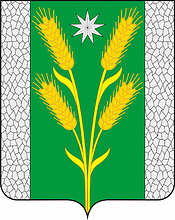 АДМИНИСТРАЦИЯ БЕЗВОДНОГО СЕЛЬСКОГО ПОСЕЛЕНИЯКУРГАНИНСКОГО РАЙОНАПОСТАНОВЛЕНИЕот 15.04.2021										№ 57поселок СтепнойОб определении Правил формирования информациио нормативных, целевых и фискальных характеристикахналоговых расходов Безводного сельского поселенияКурганинского районаВ соответствии с постановлением Правительства Российской Федерации от 22 июня 2019 г. № 796 «Об общих требованиях к оценке налоговых расходов субъектов Российской Федерации и муниципальных образований» и постановлением администрации Безводного сельского поселения Курганинского района от 29 сентября 2020 г. № 210 «Об утверждении Порядка формирования перечня и оценки налоговых расходов Безводного сельского поселения Курганинского района», постановляю:1. Утвердить Правила формирования информации о нормативных, целевых и фискальных характеристиках налоговых расходов Безводного сельского поселения Курганинского района (приложение).2. Постановление разместить на официальном сайте администрации Безводного сельского поселения Курганинского района в информационно-телекоммуникационной сети «Интернет» и опубликовать в периодическом печатном средстве массовой информации органов местного самоуправления Курганинского района «Вестник органов местного самоуправления Безводного сельского поселения Курганинского района».3. Контроль за выполнением настоящего постановления оставляю за собой.4. Постановление вступает в силу со дня его официального опубликования.Глава Безводного сельскогопоселения Курганинского района					Н.Н. БарышниковаПриложение УТВЕРЖДЕНЫпостановлением администрацииБезводного сельского поселенияКурганинского районаот 15.04.2021 № 57ПРАВИЛАформирования информации о нормативных, целевых и фискальных характеристиках налоговых расходовБезводного сельского поселения Курганинского района1. Общие Положения.1.1.	Настоящие Правила определяют порядок формирования информации о нормативных, целевых и фискальных характеристиках налоговых расходов Безводного сельского поселения Курганинского района в целях оценки налоговых расходов Безводного сельского поселения Курганинского района.1.2.	Для целей настоящих Правил используются понятия, определенные Общими требованиями к оценке налоговых расходов субъектов Российской Федерации и муниципальных образований, утвержденными Постановлением Правительства Российской Федерации от 22 июня 2019 г. № 796 (далее - Общие требования), Порядком формирования перечня налоговых расходов Безводного сельского поселения Курганинского района, утвержденного постановлением администрации Безводного сельского поселения Курганинского района от 29 сентября 2020 г. № 210 «Об утверждении Порядка формирования перечня и оценки налоговых расходов Безводного сельского поселения Курганинского района» (далее – Постановление № 210).2. Формирование информации о нормативных, целевых и фискальных характеристиках налоговых расходов.2.1. Информация о нормативных и целевых характеристиках налоговых расходов формируется бюджетным отделом администрации Безводного сельского поселения Курганинского района (далее - финансовый отдел).Нормативные характеристики налоговых расходов Безводного сельского поселения включают в себя информацию о решениях Совета депутатов Безводного сельского поселения Курганинского района, которыми предусматриваются налоговые льготы, освобождения и иные преференции по налогам:дата, номер, наименование муниципального правового акта;наименование налогов (земельный налог, налог на имущество физических лиц), по которым установлены льготы;категории плательщиков, для которых предусмотрены льготы;иные характеристики, предусмотренные муниципальными правовыми актами.Целевые характеристики налогового расхода Безводного сельского поселения Курганинского района отображают цель предоставления, показатели (индикаторы) достижения целей предоставления льгот, а также иные характеристики, предусмотренные муниципальными правовыми актами.2.2. Информация о фискальных характеристиках налоговых расходов, а также информацию о стимулирующих налоговых расходах поселения за шесть лет, предшествующих отчетному финансовому году, предоставляется Межрайонной инспекцией Федеральной налоговой службы № 18 по Краснодарскому краю (далее - МРИ ФНС России № 18 по Краснодарскому краю), для этого:Бюджетный отдел в срок до 01 марта текущего финансового года направляет мри ФНС России № 18 по Краснодарскому краю сведения о категориях плательщиков с указанием обуславливающих соответствующие налоговые расходы положений нормативно-правовых актов Безводного сельского поселения Курганинского района (части, статьи, пункты, подпункты, иные структурные единицы), действовавших в отчетном году;МРИ ФНС России № 18 по Краснодарскому краю не позднее 01 сентября направляет в финансовый отдел следующие сведения за отчетный год:сведения о количестве плательщиков, воспользовавшихся налоговыми льготами, освобождениями и иными преференциями по налогам и сборам в соответствии с нормативно-правовыми актами Безводного сельского поселения Курганинского района о налогах и сборах по каждому налоговому расходу, в разрезе категорий плательщиков и видам налогов;сведения о суммах выпадающих доходов бюджета Безводного сельского поселения по каждому налоговому расходу, в разрезе категорий плательщиков и видам налогов.В течение 5 рабочих дней после получения информации указанной в п. 2.2. настоящих Правил от МРИ ФНС № 18 по Краснодарскому краю, информация о нормативных, целевых и фискальных характеристиках налоговых расходов направляется кураторам налоговых расходов для проведения оценки эффективности налоговых расходов.Начальник бюджетного отдела администрации Безводного сельского поселенияКурганинского района							Л.П. Преснякова